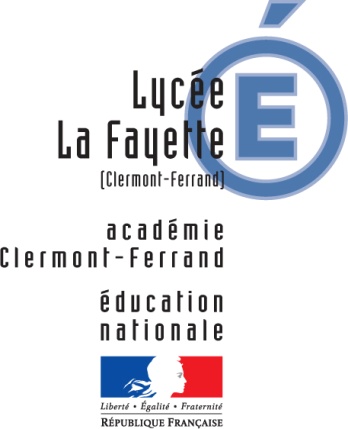 Directeur Délégué aux Formations Professionnelles et TechnologiquesTéléphone04.73.28.08.08Fax04.73.28.08.42Courrielmichael.valleix@ac-clermont.fr21 boulevard Robert SchumanBP 5763002 Clermont-Ferrand cedex 1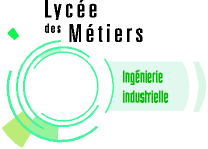 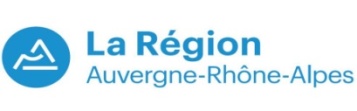 CELLULE COLLABORATIVE A VOCATION DIDACTIQUE ORIENTEE MAINTENANCECONTEXTE : Dans le cadre de la montée en compétence du plateau technique de maintenance du lycée La Fayette à Clermont Ferrand, nous souhaitons acquérir une cellule robotisée autonome, multi-applications collaboratives.CAHIER DES CHARGES : La cellule doit être composée de :Bras robot industriel poly-articulé 6 axes avec les caractéristiques minimum suivants (charge max : 2,3kg, charge max : 1,7kg, rayon d'action : 515mm, répétabilité : +- 0,02)Châssis caréné à l’arrière, ouvert à l’avantUne pince industrielle à positionner sur le bras du robotCapteur scrutateur laser de sécuritéLa vitesse et le positionnement du robot de niveau SIL3 et PLeUn logiciel de programmation hors ligne en FrançaisContrôleur sans pile ni batterieBoîtier manuel d'apprentissage avec support Bras robot non fonctionnel en pièces détachéesUn logiciel permettant de concevoir le jumeau numérique et la simulationUn dossier technique et pédagogique completLes maquettes numériques associéesUne journée de formation sur site avec les enseignants 